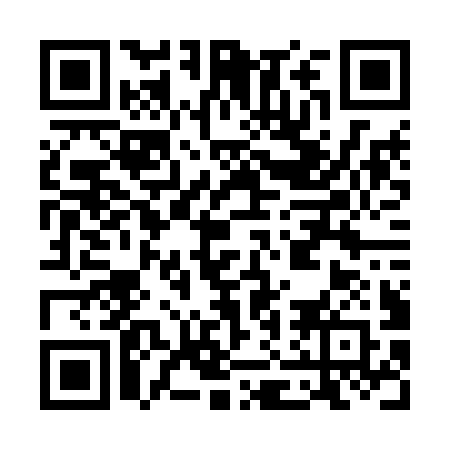 Ramadan times for Sittersdorf, AustriaMon 11 Mar 2024 - Wed 10 Apr 2024High Latitude Method: Angle Based RulePrayer Calculation Method: Muslim World LeagueAsar Calculation Method: ShafiPrayer times provided by https://www.salahtimes.comDateDayFajrSuhurSunriseDhuhrAsrIftarMaghribIsha11Mon4:414:416:2212:113:246:026:027:3712Tue4:394:396:2012:113:256:046:047:3813Wed4:374:376:1812:113:266:056:057:4014Thu4:354:356:1612:113:266:066:067:4115Fri4:334:336:1412:103:276:086:087:4316Sat4:314:316:1212:103:286:096:097:4417Sun4:294:296:1012:103:296:116:117:4618Mon4:264:266:0812:103:306:126:127:4719Tue4:244:246:0612:093:316:136:137:4920Wed4:224:226:0412:093:316:156:157:5121Thu4:204:206:0212:093:326:166:167:5222Fri4:184:186:0012:083:336:176:177:5423Sat4:164:165:5812:083:346:196:197:5524Sun4:134:135:5612:083:346:206:207:5725Mon4:114:115:5412:073:356:226:227:5826Tue4:094:095:5212:073:366:236:238:0027Wed4:074:075:5012:073:376:246:248:0228Thu4:044:045:4812:073:376:266:268:0329Fri4:024:025:4612:063:386:276:278:0530Sat4:004:005:4412:063:396:286:288:0731Sun4:584:586:421:064:397:307:309:081Mon4:554:556:401:054:407:317:319:102Tue4:534:536:391:054:417:327:329:123Wed4:514:516:371:054:417:347:349:134Thu4:484:486:351:044:427:357:359:155Fri4:464:466:331:044:427:367:369:176Sat4:444:446:311:044:437:387:389:187Sun4:414:416:291:044:447:397:399:208Mon4:394:396:271:034:447:407:409:229Tue4:374:376:251:034:457:427:429:2410Wed4:344:346:231:034:467:437:439:26